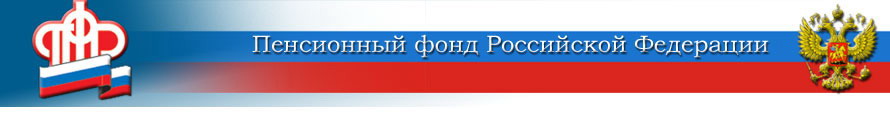 ГОСУДАРСТВЕННОЕ УЧРЕЖДЕНИЕ –ОТДЕЛЕНИЕ ПЕНСИОННОГО ФОНДА РОССИЙСКОЙ ФЕДЕРАЦИИПО ЯРОСЛАВСКОЙ ОБЛАСТИСотрудники ПФР рассказали работодателям Ярославля об электронной трудовой книжкеС 1 января 2020 года вступил в силу закон об электронных трудовых книжках. На дворе февраль, а значит – близится первая отчётная дата для работодателей. В связи с этим к ЭТК в последние дни повышенный интерес.6 февраля начальника отдела организации персонифицированного учёта ОПФР о Ярославской области Тамару Николаевну Калинину, начальника отдела социальных выплат ОПФР по Ярославской области Наталью Анатольевну Разживину и начальника отдела надзора и контроля по охране труда – главного государственного инспектора труда (по правовым вопросам) Владимира Геннадьевича Щукина пригласили выступить на семинаре, организованном ООО «Ваш Консультант». Тема семинара вызвала небывалый ажиотаж, поприсутствовать на нём пожелали более двухсот представителей работодателей, так что свободных мест в зале Дома профсоюзов почти не осталось.Наталья Анатольевна рассказала о социальных выплатах, более подробно остановившись на материнском (семейном) капитале. А тему нововведения этого года – электронных трудовых книжках – в полном объёме раскрыла Тамара Николаевна.ЭТК вызвала неподдельный интерес среди слушателей. По ходу семинара были заданы множество вопросов, на которые начальник отдела организации персонифицированного учёта дала развёрнутые ответы.Пресс-служба Отделения ПФРпо Ярославской области150049 г. Ярославль,проезд Ухтомского, д. 5Пресс-служба: (4852) 59 01 28Факс: (4852) 59 02 82E-mail: smi@086.pfr.ru